2017年公卫执业医师《卫生毒理学》考试大纲2017年公卫执业医师《卫生毒理学》考试大纲2017年公卫执业医师《卫生毒理学》考试大纲单元细目要点一、毒理学基本概念1.毒理学、毒性和毒作用（1）毒理学及其研究领域一、毒理学基本概念1.毒理学、毒性和毒作用（2）外源化学物、毒物、毒素一、毒理学基本概念1.毒理学、毒性和毒作用（3）毒性、中毒一、毒理学基本概念1.毒理学、毒性和毒作用（4）损害作用与非损害作用一、毒理学基本概念1.毒理学、毒性和毒作用（5）毒效应谱一、毒理学基本概念1.毒理学、毒性和毒作用（6）毒作用分类一、毒理学基本概念1.毒理学、毒性和毒作用（7）选择毒性和靶器官一、毒理学基本概念1.毒理学、毒性和毒作用（8）生物学标志一、毒理学基本概念1.毒理学、毒性和毒作用（9）毒理学研究方法一、毒理学基本概念2.剂量-效应关系和剂量-反应关系（1）概念：剂量、效应、反应、剂量-效应关系、剂量-反应关系一、毒理学基本概念2.剂量-效应关系和剂量-反应关系（2）剂量-反应（效应）关系曲线的形式及其意义一、毒理学基本概念2.剂量-效应关系和剂量-反应关系（3）毒物低剂量兴奋效应一、毒理学基本概念3.时间-反应关系时间-反应关系一、毒理学基本概念4.表示毒性常用参数和安全限值（1）致死剂量，LD50、LD100和LD0一、毒理学基本概念4.表示毒性常用参数和安全限值（2）观察到损害作用的最低剂量（LOAEL）、未观察到损害作用的剂量（NOAEL）一、毒理学基本概念4.表示毒性常用参数和安全限值（3）损害作用的阈值，有阈毒效应与无阈毒效应一、毒理学基本概念4.表示毒性常用参数和安全限值（4）安全限值和实际安全剂量一、毒理学基本概念5.剂量-反应关系比较（1）危害范围（MOH）[安全范围（MOS）]和暴露范围（MOE）一、毒理学基本概念5.剂量-反应关系比较（2）毒作用带（范围）二、化学毒物的生物转运1.生物转运生物转运的概念和膜转运机制：被动转运、主动转运、转运体、膜动转运二、化学毒物的生物转运2.吸收、分布和排泄（1）吸收途径和影响因素二、化学毒物的生物转运2.吸收、分布和排泄（2）分布过程、部位和影响因素二、化学毒物的生物转运2.吸收、分布和排泄（3）排泄途径和影响因素二、化学毒物的生物转运3.毒物动力学（1）概念：毒物动力学、消除、时-量曲线、一室开放模型、二室开放模型、非线性动力学二、化学毒物的生物转运3.毒物动力学（2）经典毒物动力学主要参数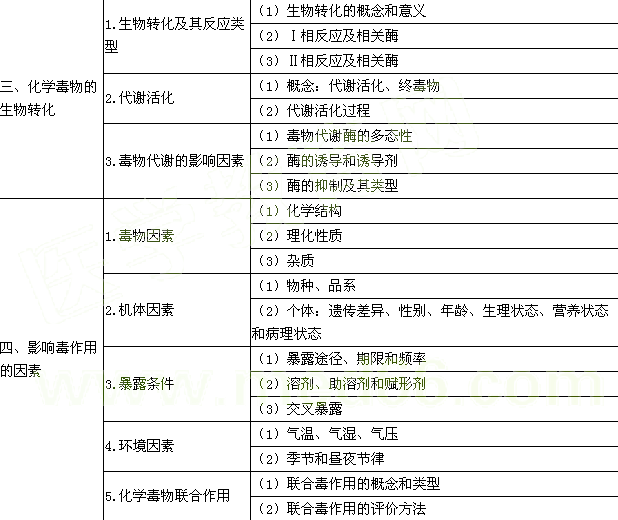 五、化学毒物一般毒作用1.毒性试验（1）实验毒理学试验的基本原则五、化学毒物一般毒作用1.毒性试验（2）毒理学试验基本程序五、化学毒物一般毒作用1.毒性试验（3）毒性试验的基本目的五、化学毒物一般毒作用1.毒性试验（4）毒性试验结果的评价五、化学毒物一般毒作用2.急性毒作用及其评价（1）急性毒性的概念和目的五、化学毒物一般毒作用2.急性毒作用及其评价（2）经典急性毒性试验设计五、化学毒物一般毒作用2.急性毒作用及其评价（3）急性毒性替代试验：固定剂量法、急性毒性分级法、金字塔法、上-下移动法、限量试验五、化学毒物一般毒作用3.局部毒作用及其评价（1）皮肤刺激试验及替代试验五、化学毒物一般毒作用3.局部毒作用及其评价（2）皮肤致敏试验及替代试验五、化学毒物一般毒作用3.局部毒作用及其评价（3）眼刺激试验及替代试验五、化学毒物一般毒作用3.局部毒作用及其评价（4）阴道黏膜刺激试验五、化学毒物一般毒作用4.短期重复剂量、亚慢性、慢性毒作用及其评价（1）蓄积作用、短期重复剂量毒性、亚慢性毒性、慢性毒性五、化学毒物一般毒作用4.短期重复剂量、亚慢性、慢性毒作用及其评价（2）短期重复剂量毒性试验五、化学毒物一般毒作用4.短期重复剂量、亚慢性、慢性毒作用及其评价（3）亚慢性毒性试验五、化学毒物一般毒作用4.短期重复剂量、亚慢性、慢性毒作用及其评价（4）慢性毒性试验五、化学毒物一般毒作用4.短期重复剂量、亚慢性、慢性毒作用及其评价（5）短期重复剂量毒性、亚慢性毒性、慢性毒性试验的评价六、化学致癌作用1.化学致癌作用概念化学致癌作用和化学致癌物六、化学致癌作用2.化学致癌机制（1）化学致癌物的代谢活化六、化学致癌作用2.化学致癌机制（2）化学致癌多阶段过程：引发、促长、进展六、化学致癌作用2.化学致癌机制（3）化学致癌的遗传机制和表观遗传机制六、化学致癌作用2.化学致癌机制（4）与化学致癌有关的分子和细胞事件六、化学致癌作用3.化学致癌物分类（1）IARC分类六、化学致癌作用3.化学致癌物分类（2）作用模式分类：DNA-反应性致癌物、表观遗传学性致癌物、无机致癌物、未分类致癌物六、化学致癌作用4.化学致癌物的检测（1）遗传毒理学试验和细胞恶性转化试验六、化学致癌作用4.化学致癌物的检测（2）短期致癌试验六、化学致癌作用4.化学致癌物的检测（3）动物致癌试验六、化学致癌作用4.化学致癌物的检测（4）人群流行病学研究七、化学致突变作用1.化学致突变作用概念（1）突变、自发突变与诱发突变七、化学致突变作用1.化学致突变作用概念（2）遗传毒性和致突变性七、化学致突变作用2.化学致突变机制（1）以DNA为靶和不以DNA为靶的致突变物七、化学致突变作用2.化学致突变机制（2）DNA修复七、化学致突变作用2.化学致突变机制（3）DNA损伤的耐受和突变固定七、化学致突变作用3.化学致突变类型（1）基因突变七、化学致突变作用3.化学致突变类型（2）染色体畸变七、化学致突变作用3.化学致突变类型（3）基因组突变七、化学致突变作用4.突变的后果（1）体细胞突变的后果七、化学致突变作用4.突变的后果（2）生殖细胞突变的后果七、化学致突变作用5.化学致突变物的检测及其评价（1）致突变试验的遗传学终点和试验组合的选择七、化学致突变作用5.化学致突变物的检测及其评价（2）基因突变试验：细菌回复突变试验、哺乳动物细胞正向突变试验、果蝇伴性隐性致死试验、转基因动物致突变试验七、化学致突变作用5.化学致突变物的检测及其评价（3）染色体畸变试验：微核试验、染色体畸变分析、显性致死试验七、化学致突变作用5.化学致突变物的检测及其评价（4）DNA损伤相关试验：姐妹染色单体交换试验、程序外DNA合成试验、彗星试验八、化学毒物生殖和发育毒作用1.生殖和发育毒性概念（1）生殖毒性八、化学毒物生殖和发育毒作用1.生殖和发育毒性概念（2）发育毒性八、化学毒物生殖和发育毒作用2.发育毒性及其评价（1）致畸作用的毒理学特点八、化学毒物生殖和发育毒作用2.发育毒性及其评价（2）传统致畸试验的设计和评价八、化学毒物生殖和发育毒作用2.发育毒性及其评价（3）致畸物和发育毒物的评价，人类发育毒物八、化学毒物生殖和发育毒作用2.发育毒性及其评价（4）发育毒性体外试验八、化学毒物生殖和发育毒作用3.生殖毒性及其评价（1）生殖毒性的表现八、化学毒物生殖和发育毒作用3.生殖毒性及其评价（2）三段生殖毒性试验八、化学毒物生殖和发育毒作用3.生殖毒性及其评价（3）繁殖毒性试验：两代繁殖试验设计和评价九、管理毒理学1.管理毒理学概念（1）管理毒理学概念和范围九、管理毒理学1.管理毒理学概念（2）毒理学在化学物管理中的作用九、管理毒理学1.管理毒理学概念（3）管理对毒理学的影响九、管理毒理学2.毒理学安全性评价（1）概念：安全性、安全性评价九、管理毒理学2.毒理学安全性评价（2）毒理学安全性评价程序九、管理毒理学3.健康危险度评定（1）概念：危害、危险、可接受的危险度、危险评定、危险分析九、管理毒理学3.健康危险度评定（2）危险度评定步骤：危害识别、危害表征、暴露评定、危险表征九、管理毒理学4.健康危险管理和交流（1）危险管理的概念和原则九、管理毒理学4.健康危险管理和交流（2）全球化学品统一分类和标签制度九、管理毒理学4.健康危险管理和交流（3）危险交流